السيـــــــرة الذاتيــــــــة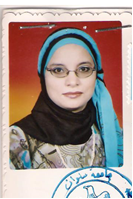 أولاً: البيانات الشخصية :ثانياً : المؤهلات العلمية :ثالثاً : الأبحاث المقبولة للنشر في مجلات علمية محكمة  والمعارض في مجال طباعه المنسوجات.رابعاً : الخبرات العملية.خامساً: الدورات العلمية :سادساً : الدورات التدريبية المقدمة كمدرب:سابعاً: الدروع وشهادات التكريم والتزكيات :ثامناً : العضويات .تاسعاً : المقررات الدراسيةعاشرا :الاعمال الاداريـة واللجـانالاســــــــــــــــــــــــــــم أشجان عبد الفتاح عبد الكريم محمدطبيعة العمل الحالي استاذ  طباعة المنسوجات المساعد–-قسم التربية الفنية – جامعة أسيوط الحالة الاجتماعية متزوجة ولدى 3 أطفالعنوان المراسلةج.م.ع – قسم التربيه الفنيه – جامعه اسيوط - كليه التربيةالبريد الإلكتروني E-mail: Ashganm21@gmail.comDrashgan@hotmail.comالجوالWhatsApp:    +48729209975                  المؤهلالتخصصالتقديرالجهة المانحة – عنوان الرسالهالسنه بكالوريوس الفنون التطبيقيةطباعة المنسوجات والصباغة والتجهيز جيد جدا مع مرتبة الشرف جامعة حلوان1992مماجستير كلية الفنون التطبيقيةتكنولوجيا صباغة المنسوجاتلا يوجد تقديرات بجامعة حلوان بهذه المرحلةجامعة حلوان- صباغه الاقمشه السليلوزيه بالصبغات الطبيعيه Dyeing of cellulosic Fabrics with Natural dyes1997مدكتوراه الفلسفة في الفنون التطبيقيةتكنولوجيا طباعة وصباغة المنسوجاتلا يوجد تقديرات بجامعة حلوان بهذه المرحلةجامعة حلوانإستحداث عجائن طباعية لطباعة أقمشة الحرير الطبيعى بأساليب طباعية مختلفةNovel Printing Pastes Route for natural silk fabric with different styles of printing2006ماستاذ مساعدتكنولوجيا التصميم وطباعة وصباغة المنسوجات----جامعه حلوان2016 معنوان البحث المجلة العلمية الناشرة  تاريخ النشر  Printing Process For Maximizing The Fixation Of Reactive Dyes On Silk Fabrics.المؤتمر الدولي الرابع لشعبة بحوث الصناعات النسجية  بالمركز القومي للبحوث2007Study the effect of discharging agents on color yield and strength of discharge printed wool/ acrylic blended fabric dyed grounds with 1:2 metal complex dyesالمؤتمر الدولي الرابع لشعبة بحوث الصناعات النسجية  بالمركز القومي للبحوث2007Discharge ability Improvements of natural Silkفي المؤتمر الدولي الخامس لشعبة بحوث الصناعات النسجية  بالمركز القومي للبحوث 2008Discharge printing process of polyamide fabricمؤتمر المؤتمر الدولي الخامس للنسيج بجامعة كفر الشيخ  – القاهرة2015Creative integration and Interconnectivity between the various Textile printing techniques and Interior designالمؤتمر الدولي الثالث (الحضارة – وبناء الانسان المبدع ) – الغردقة 25-29 أكتوبر كما تم النشر فى مجلة العمارة والفنون العدد العاشر المجلد الاول ص 332017Benefit from Cooperative learning in Printing Modern Women's Scarves with Marbling المؤتمر العلمي الدولي لكلية التربية النوعية – جامعه كفر الشيخ ( العلوم التنموية ودورها التنموي وتحديات سوق العمل ) شرم الشيخ – 24-27 اكتوبر2017Benefit of the Aesthetics of Direct painting on Silk in One Piece Designs as a Support for Small Projects in the Kingdom of Saudi Arabiaالمؤتمر الدولي الثالث – الابداع والابتكار والتنمية في العمارة والتراث والفنون والآداب – 26 رؤية مستقبلية في حضارات وثقافات الوطن العربي ودول حوض البحر الابيض المتوسط  – 28 ابريل 2018 – 1439هـ- تم النشر مرة اخرى في مجلة التصميم الدولية(international design journal 20182018معرض محكم ومنظر بعنوان (حوار الحروف والألوان في المعلقات الطباعية)قاعة العرض الرئيسية بكليه العلوم والآداب بالمندق – جامعه الباحة 15  - 23\3\20152015 معرض محكم ومنظر بعنوان (الطاقة الابداعية للتراث المعماري والبيئة بمنطقه الباحة بالمملكة العربية السعودية واستلهامها في التصميمات الطباعية لأقمشة المعلقات)قاعة العرض الرئيسيةبكلية العلوم والآداب بالمندق – جامعة الباحة30\3- 6\4\20152015معرض محكم ومنظر بعنوان (جماليات العناصر والأشكال بالفن الشعبي العسيري ودوره في التنشيط السياحي من خلال استحداث معلقات نسجيه مطبوعة)قاعة العرض الرئيسية بكليه العلوم والآداب بالمندق – جامعه الباحة 12 -  19\4\20152015الاشتراك بمسابقة الفنون التشكيلية والفوز بجائزة الباحة للإبداع والتفوق في دورتها  الرابعة والحصول علي المركز الثاني في مجال الفنون التشكيلية ( تم الاشتراك بلوحات طباعيه )امارة منطقة الباحة – المملكة العربية السعودية2016الاشتراك في المعرض الجماعي لفناني منطقه الباحةقاعه عرض ببلجرشى2015Combination Between Silk Screen and Ebru technique in the implementation of an innovative prayer Carpet as an idea for a small enterprise in Saudi Arabia مؤتمر القمة الدولي للفنونوالتخطيط الإستراتيجيالمؤتمر الدولي الثامنللإتحاد العالميلتعليم الفنون WAAEThe 8th International Conferenceand Strategic Planning Summit, (WAAE) 2019, LuxorOrganised by World Alliance for Arts Education (WAAE)27-30 March, 2019 Luxor- 3027 مارس9 201Aesthetics of Ebru in fashion designالمؤتمر الدولى الثامن للجمعيه العربيه للحضارة والفنون الاسلاميه ( مؤنمر online ( الحضارات والثورة الصناعيه الرابعه فى ظل التعليم الالكتروني 23-25 July    2020موضوع  الخبرةالمدة التاريخالمكان تدريس بالجامعة 28 عام  منذ 1993 – حتى الآنجامعة أسيوطتدريس بالجامعة عامان 1429 - 1431جامعة القصيم تدريس بالجامعة 9 أعوام1432 – 1441 جامعة الباحةاسم الدورة  الجهة المنفذة الجهة المعتمدة التاريخ1الاتجاهات الحديثة في التدريسمشروع تنمية قدرات أعضاء هيئة التدريس والقياداتجامعة أسيوطمن 2/9/2006 – 4/9/2006م2آداب واخلاقيات المهنةمشروع تنمية قدرات أعضاء هيئة التدريس والقياداتجامعة أسيوطمن 9/9/ 2006 – 11/9/2006م3الجوانب القانونية بالجامعاتمشروع تنمية قدرات أعضاء هيئة التدريس والقياداتجامعة أسيوطمن 9/9/ 2006 – 11/9/2006م4التدريس باستخدام التكنولوجيامشروع تنمية قدرات أعضاء هيئة التدريس والقياداتجامعة أسيوطمن 5/9/2006 – 7/9/2006 م5بعض دورات الكمبيوتر مثل مقدمة فى الوورد –( الاوفيس)- الباوربوينتكلية العلوم جامعة أسيوط19996دورة اعداد المعلم – اصول التدريس العامة والخاصةالإدارة العامة للدراسات العليا والبحوث – قسم التدريب جامعة أسيوط20027الجودة والاعتماد الأكاديميمقر كلية التصاميم والاقتصاد المنزلى ببريدةجامعة القصيم13/3/1430 هـ8وسائل و تكنولوجيا التدريسمقر كلية التصاميم والاقتصاد المنزلى ببريدةجامعة القصيم1430 هـ9مقدمة في التعليم الإلكترونيكلية الآاب والعلوم الأنسانية – الأقسام الأدبيةجامعة القصيم13/1/1430 هـ10تطبيق نظام جسورالمركز الوطنى للتعليم الألكترونى بالرياضالمركز الوطنى للتعليم الألكترونى والتعليم عن بعد بالرياضمن 15/5/1430 – 16/5/1430 هـ11بناء الاختبارات الكترونياالمركز الوطنى للتعليم الألكترونى بالرياضالمركز الوطنى للتعليم الألكترونى والتعليم عن بعد بالرياضمن 14/5/1430 – 15/5/1430 هـ12دورة تدريبية على برنامج SRORY TELLER الخاص بإنتاج أفلام الكرتون بالرياضشركة التعليم والتدريب الألكترونى ( سيمانورشركة التعليم والتدريب الألكترونى ( سيمانور19 /1/1431      ولمدة اسبوع13تطبيقات وتقنية المعلومات والاتصال في التعليم-كلية الدراسات التطبيقية والتعليم المستمرجامعة الباحة25:26 – 12 - 143514فن الاتيكيتكليه العلوم والآداب بالمندقجامعة الباحة17 – 1- 143515فن إدارة ميزانية الاسرة - كليه العلوم والآداب بالمندقجامعة الباحة18 – 1- 143516مهارات التفكير العلمي والابداعيكلية الدراسات التطبيقية والتعليم المستمرجامعة الباحة23: 24 – 1 - 143517الملتقى العلمي للعمل التطوعي بالباحةكلية الدراسات التطبيقية والتعليم المستمرجامعه الباحة20 – 21 / 5 / 2014 م20 – 21 / 7 / 1435 هـ 18نواتج التعلم  عمادة البحث العلميجامعة الباحة143619مهارات بناء المقرر الدراسيكلية الدراسات التطبيقية والتعليم المستمرجامعة الباحة 16: 17 -1-143620معايير الاعتماد الأكاديمي المؤسسيكلية الدراسات التطبيقية والتعليم المستمرجامعة الباحة5:6- 1- 143621تصميم مناهج التعليم الجامعيكلية الدراسات التطبيقية والتعليم المستمرجامعة الباحة8/ 2 / 143622 دور البحوث العلمية البينية في خدمة المجتمعورشه عمل بعمادة البحث العلمىجامعة الباحة19 / 5 / 1436  23قياس مخرجات البحث العلميعمادة البحث العلميجامعة الباحة26/ 5 / 143624ورشة عمل ( مشروع تطوير قرية ذي عين) بالاشتراك مع جامعة نابولي بإيطالياكلية الهندسة -قسم العمارة بجامعة الباحة  جامعة الباحة28 – 1 - 143725ندوة تفعيل الشراكة بين الجامعات والقطاع الخاص في البحث العلمي – جامعه الملك سعودجامعه الملك سعود15: 16 – 1- 1437 26الاعتماد المؤسسي وفق معايير الهيئة الوطنية للتقويم والاعتماد الاكاديميكلية الدراسات التطبيقية والتعليم المستمرجامعة الباحة21- 7- 1437 27دورة تطوير البحوث العلمية لدى منسوبات جامعة الباحةجامعة الباحةجامعة الباحة143728الجودة والتميز في البحوث العلميةمدربات من جامعة الملك سعودجامعة الباحة143829نظام إدارة التعليم الإلكتروني Blackboard عمادة التعليم الالكتروني جامعه الباحة14/ 11/ 2017 24 – 02 - 143930تقويم مخرجات التعلم وكالة الجامعه للتطوير الاكاديمي وخدمة المجتمع جامعه الباحة13/14 -7-144020/21-3-201931ورشه عمل حول استكمال مؤشرات الاداء علي مستوى البرنامج علي منصة جودةوكالة الجامعه للتطوير الاكاديمي وخدمة المجتمعجامعه الباحة3 -1-14412-9-201932دور العمل التطوعى فى الازمات مركز التنميه الاجتماعيه بمكة المكرمة - مؤسسة عطاء التطوعيةمركز التنميه الاجتماعيه بمكة المكرمة - مؤسسة عطاء التطوعية19/ 8/ 1441 دورة عن بعد33مدراء التطوع وإدارة الازماتمركز التنميه الاجتماعيه بمكة المكرمة - مؤسسة عطاء التطوعيةمركز التنميه الاجتماعيه بمكة المكرمة - مؤسسة عطاء التطوعية20/ 8/ 1441 دورة عن بعد34صناعة المبادرات التطوعيه فى الازمات مركز التنميه الاجتماعيه بمكة المكرمة - مؤسسة عطاء التطوعيةمركز التنميه الاجتماعيه بمكة المكرمة - مؤسسة عطاء التطوعية20/ 8/ 1441 21/ 8/ 1441دورة عن بعد35مهارات التسويق الشخصي فى العالم الرقمىمبادرة استثمر واستمر شركه وادى جدة15/ 4/ 2020دورة عن بعد 36كيف نعالج الاخطاء ونبقي اصدقاءمبادرة استثمر واستمر شركه وادى جدة16/ 4/ 2020دورة عن بعد 37مقياس هيرمانمبادرة استثمر واستمر شركه وادى جدة17/ 4/ 2020دورة عن بعد 38اهمية مراكز القياس فى اختيار وتطوير المواهبمبادرة استثمر واستمر شركه وادى جدة18/ 4/ 2020دورة عن بعد 39الابتكار فى العمل الحكوميمبادرة استثمر واستمر شركه وادى جدة19/ 4/ 2020دورة عن بعد 40حل المشكلات بطرق ابداعيةمبادرة استثمر واستمر شركه وادى جدة20/ 4/ 2020دورة عن بعد 41تنظيم بيئة العمل 5sمبادرة استثمر واستمر شركه وادى جدة20/ 4/ 2020دورة عن بعد 42إدارة المعرفة مبادرة استثمر واستمر شركه وادى جدة21/ 4/ 2020دورة عن بعد 43مكانك بين التسويق الرقمى والتجارة الالكترونيه مبادرة استثمر واستمر شركه وادى جدة22/ 4/ 2020دورة عن بعد 44التخطيط الاستراتيجى الشخصيمبادرة استثمر واستمر شركه وادى جدة24/ 4/ 2020دورة عن بعد 45الاركان الاربعه لتحقيق الاهدافمبادرة استثمر واستمر شركه وادى جدة24/ 4/ 2020دورة عن بعد 46التعليم عن بعد وتحسين نواتج التعلم إدارة التعليم بمحافظة المخواةإدارة التعليم بمحافظة المخواة30/ 4/ 2020دورة عن بعد 47مدخل إلى الامن السيرانيمبادرة استثمر واستمر شركه وادى جدة8/ 5/ 2020دورة عن بعد 48تنفيذ المهام وتحليل SWOTشركة المنظومة السعودية لتطوير التعليم والتدريب SAFEA19/ 5/ 2020دورة عن بعد 49مخرجات التعلم ادارات مهاراتى  - وكاله للجامعه  للتطوير والجودة جامعه الباحة 25/ 6/ 2020 دورة عن بعد50تفعيل عضو هيئة التدريس لمعايير الجودةادارات مهاراتى  - وكاله للجامعه  للتطوير والجودة جامعه الباحة 29/ 6/ 2020 دورة عن بعد51مؤشرات قياس الأداء والمقارنة المرجعيةادارات مهاراتى  - وكاله للجامعه  للتطوير والجودة جامعه الباحة 28/ 6/ 2020 دورة عن بعد52المنتدى الافتراضى الأول للاتحاد العربى للمكتبات والمعلومات الاتحاد العربي للمكتبات والمعلومات الاتحاد العربي للمكتبات والمعلومات22- 23  / 7/ 2020 دورة عن بعد عبر منصة زووم53استخدام تقنية QR في ربط المحتوى التعليمي ومكوناته بالإنترنت (إنشائها وتوظيفها)ادارات مهاراتى  - وكاله للجامعه  للتطوير والجودة جامعه الباحة 12/ 7/ 2020 دورة عن بعد54متطلبات إعداد ملف المقرر الدراسي للإعتماد الاكاديميادارات مهاراتى  - وكاله للجامعه  للتطوير والجودة جامعه الباحة 19/ 7/ 2020 دورة عن بعد55استراتيجيات مهمه في تجاوز اختبار الايلتس (معيدين ومحاضرين)ادارات مهاراتى  - وكاله للجامعه  للتطوير والجودة جامعه الباحة 5/ 7/ 2020 دورة عن بعد56معايير ضمان الجودة للإعتماد المؤسسي المطورة ومتطلبات تخصيصهاادارات مهاراتى  - وكاله للجامعه  للتطوير والجودة جامعه الباحة 14/ 7/ 2020 دورة عن بعد57خطوات بناء الإستفتاء العلميادارات مهاراتى  - وكاله للجامعه  للتطوير والجودة جامعه الباحة 13/ 7/ 2020 دورة عن بعد58مهارات كتابة تقارير المقررات والبرامج الأكاديميةادارات مهاراتى  - وكاله للجامعه  للتطوير والجودة جامعه الباحة 30/ 6/ 2020 دورة عن بعد59معايير ضبط الأخطاء الشائعة التي يقع بها أعضاء هيئة التدريس عند بناء أسئلة الإختبارات المقدمة على منظومة التعليم (رافد)ادارات مهاراتى  - وكاله للجامعه  للتطوير والجودة جامعه الباحة 6/ 7/ 2020 دورة عن بعد60تفعيل المكتبة الرقمية لتحسين نواتج التعلم لدى أعضاء هيئة التدريس والطلابادارات مهاراتى  - وكاله للجامعه  للتطوير والجودة جامعه الباحة 15/7/ 2020 دورة عن بعد61البحث في مصادر المعلومات الرقمية المرتبطة بجائحة كوروناادارات مهاراتى  - وكاله للجامعه  للتطوير والجودة جامعه الباحة 21/7/ 2020 دورة عن بعد62اعداد وبناء الاستبيان وتحليلها ببرنامج SPSS  مركز التقويم والقياس  - عمادة الدراسات العليا جامعه الملك خالد 24/6/ 2020دورة عن بعد63Online design workshop on ( Power Dressing & First ImpressionITM Institute of Design and Media- IndiaITM University12/6/ 2020دورة عن بعد64Online design workshop on ( Batik & Block Printing) ITM Institute of Design and Media- IndiaITM University9/6/ 2020دورة عن بعد65Online design workshop on ( Shibori – Tie & Dye )ITM Institute of Design and Media- IndiaITM University6/6/ 2020دورة عن بعد66"Writing for International Journals in the LIS Profession: From Manuscript to Acceptance Letter".Prof. Dr. Marta Deyrup- Outreach and Humanities Librarian at Seton Hall University Libraries, South Orange. NJ, USA.Naseej Academy online workshop9-9-2020اسم الدورةعدد مرات التقديم عدد الساعات التدريبيةالمستفيدونورشه عمل ( طباعة فن الايبرو )يومان6 ساعاتالاعضاء والطالبات بكلية العلوم والآداب قاعة العرض الرئيسيةبكلية العلوم والآداب بالمندق – جامعة الباحة - 1439مفاهيم ومعايير الجودة الشاملةيومان6 ساعاتالأعضاء والمنسوبات والإداريات بكلية العلوم والآداب بالمندق – شطر الطالباتالطباعة بأساليب تكنولوجية حديثة3 أيام 9 ساعات طالبات وفنانات وموهوبات وأعضاء جمعية الثقافة و الفنون بالباحةاقامة العديد من الندوات والمحاضرات عن نشأة النسيج وتاريخة واهم تقنياتة وانواعة وكيفية تنفيذها والاستفادة منها فى البيئة.515أعضاء  وفنانى قصر ثقافة أسيوطاقامة ورش عمل بكلية التربية النوعية عن اهم الوسائل التكنولوجية الحديثة فى مجال النسيج وطباعة المنسوجات والملابس315لخريجى كليات التربية الفنية والاقتصاد المنزلىاقامة ندوة فى اطار ملتقى الثقافات والفنون فى مركز تنمية الحرف البيئية وكيفية المحافظة عليها والتابع للمجلس المحلى بأسيوط وكان عنوانها  ( الحرف البيئية بمافظة اسيوط وكيفية المحافة عليها) وكانت تدور حول حرفة صناعة النسيج باسيوط والتى تشتهر بها المحافظة .14أعضاء المركز وأصحاب الحرف والمشروعات والمصانع الخاصة بصناعة النسيجاقامة بعض الورش العملية بمركز الثقافة والشباب بمحافظة اسيوط  عن النسيج والطباعة واهم الطرق المستخدمة لتنفيذ كل منهما .520أعضاء مركز الشباب والثقافة بأسيوطإقامة معرض فني بكلية التصاميم والاقتصاد المنزلي – جامعة القصيم  تحت مسمى (رؤية معاصرة  لفن الرسم على الحرير) ولقد ضم المعرض تقنيات حديثة للرسم على الحرير وتم نشرة بالعدد 26 بجريدة جامعة القصيم315طالبات وأعضاء الكليةورشة عمل بالكلية تحت مسمى  ( الطباعة بأسلوب تكنولوجى )26لعضوات قسم تصميم الأزياء بالكليةإقامة معرض فني بكلية التصاميم والاقتصاد المنزلي – جامعة القصيم  تحت عنوان ( الطباعة وموضة العصر) 315طالبات وأعضاء الكليةتقديم ورقة عمل بشأن تحويل قسم التربية الفنية إلى كلية مستقلة وإعداد تقرير تفصيلى يتضمن أهم الكليات المتخصصة بمجال الفنون وكذلك أهم الأقسام الفنية وأهم المقررات الدراسية لمرحلة البكالوريوس والدراسات العليا والمرتبطة بمجالات الفنون المختلفة وذلك على مستوى 43 جامعة عالمية معتمدة اكاديميا وعالميا سعادة وكيل الجامعة بجامعة القصيم 1431ورشه عمل عن جماليات فن الخزف بالتعاون مع طالبات مسار التصميم الداخلى بقسم الاقتصاد المنزلى15طالبات ومنسوبات كليه العلوم والاداب بالمندق 1440 فصل أولورشه عمل عن فن الطباعه الرقميه بالتعاون مع طالبات تصميم الازياء 15طالبات ومنسوبات كليه العلوم والاداب بالمندق 1440 فصل ثانيالتكريم المجال الجهة المانحة التاريخ شهادة شكر وتقديرالعطاء والتفاني بالعملجامعة القصيم1431شهادة شكر وتقديرالجهد المبذول بالمعارض بالكليةجامعة القصيم1431شهادة شكر وتقديرالجهد المبذول بالمعرض الفنى بالكلية ( الطباعة وموضة العصر )جامعة القصيم1431شهادة شكر وتقديرورشه عمل بعنوان ( طباعة المنسوجات )جامعة القصيم1431شهادة شكر وتقديرالمشاركه فى عمليات التقويم التى أجراها فريق المراجعين الخارجيين للجامعةجامعة القصيم1430شهادة شكر وتقدير دورة تدريبية بعنوان معايير الجودة الشاملةكلية العلوم والآداب بالمندق1433شهادة شكر وتقدير ورشه عمل بعنوان ( فن الطباعة بأساليب حديثة)جمعية الثقافة والفنون بالباحة1434شهادة شكر وتقدير كعضو بلجنة التحكيم بجامعة أم القرى  بالمؤتمر العلمي الرابعمؤتمر علميجامعة أم القرى1434شهادة شكر وتقديرالتميز كمشرفة النشاط بكلية العلوم والآداب بالمندقعمادة شؤون الطلاب بجامعة الباحة1434درع اللقاء التحضيرى للمؤتمر العلمى الرابع كمنسقة للمؤتمر عن الكليةعمادة شؤون الطلاب بجامعه الباحة1434درع الأشراف على تنفيذ برنامج التوعية والتثقيف الإجتماعى تحت عنوان ( سرطان الثدى وطرق علاجه ) مركز التنمية الإجتماعية ببرحرح – الباحةدرع المشرفة المتميزةالتميز فى اشراف الأنشطه بكلية العلوم والآداب بالمندق وذلك على مستوى الجامعة عمادة شؤون الطلاب بجامعة الباحة1434شهادة شكر وتقديرعضو لجنة تحكيم المؤتمر بمجال البحوث العلميةوكيل وزارة التخطيط والمعلومات ورئيس اللجنة المنظمه للمؤتمر العلمى الرابع بمكه المكرمه1434هـ درع  شكر وتقدير للاشراف على برامج توعوية مجتمعيةلجنة التنمية الإجتماعية ببرحرح - الباحة 1434هـ - 1435درع اللقاء التحضيرى للمؤتمر العلمى الخامس كمنسقة للمؤتمر عن الكليةعمادة شؤون الطلاب بجامعه الباحة1434هـ - 1435شهادة شكر وتقديراللقاء التحضيرى للمؤتمر العلمى الخامس كمنسقة للمؤتمر عن الكليةعمادة شؤون الطلاب بجامعه الباحة1434هـ - 1435درع المشرفة المتميزةالتميز فى اشراف الأنشطه بكلية العلوم والآداب بالمندق وذلك على مستوى الجامعة عمادة شؤون الطلاب بجامعة الباحة1434هـ - 1435شهادة شكر وتقديرتحكيم مسابقة الإنشاد بجامعة الباحةعمادة شؤون الطلاب بجامعة الباحة1434هـ - 1435درعتحكيم مسابقة الإنشاد بجامعة الباحةعمادة شؤون الطلاب بجامعة الباحة1434هـ - 1435درع تنسيق المؤتمر العلمي السادس بكلية العلوم والآداب بالمندقعمادة شؤون الطلاب بجامعة الباحة1435 – 1436 هـشهادة شكر وتقديرتنسيق المؤتمر العلمي السادس بكلية العلوم والآداب بالمندقعمادة شؤون الطلاب بجامعة الباحة1435 – 1436 هـشهادة شكر وتقديرالاشراف على بحثين علميين بالمؤتمر العلمي السادسعمادة شؤون الطلاب بجامعة الباحة1435 – 1436 هـشهادة شكر وتقديرتولي منصب رئاسة قسم الاقتصاد المنزلي بكلية العلوم والآداب بالمندق لمدة 4 سنوات متتاليةعمادة كليه العلوم والآداب بالمندق1437شهادة شكر وتقدير امانه جائزة الباحة للإبداع والتميزامارة منطقة الباحة1439مسمى العضوية الجهة المجال عضو نقابة المهندسين نقابة المهندسين بالقاهرةهندسة الغزل والنسيجعضو نقابة مصممي الفنون التطبيقيةنقابة المصممينالفنون التطبيقيةعضو جمعية الثقافة و الفنون الباحةالفنون التشكيليةعضو لجنة الترقيات لاستاذ مشارك جامعه ام القريالفنون التشكيليهالمقررات التدريسية التى قام  بتدريسها العضوالمرحلة الجامعيةالدراسات العليـــــاأشغال النسيج- كلية التربية النوعية بجامعة أسيوط – القاهرة 1993 - 2006√تراكيب نسجية – كلية التربية النوعية بجامعة اسيوط – القاهرة 1993 - 2006√كيمياء نسيج والياف – كلية التربية النوعية – جامعة اسيوط  1994 – 2001 √التربية العملية للفرقة الثالثة والرابعة – كلية التربية النوعية-جامعة اسيوط 1993- 2001√كيمياء صبغات – كليو تربية نوعية جامعة اسيوط – 1994 - 2001√أسس التصميم- كلية التربية النوعية بجامعة اسيوط – القاهرة 1993 – 2006√المنسوجات والعناية بها - كلية التربية النوعية بجامعة اسيوط – القاهرة 1993 - 2001√فنون الاطفال والبالغين - كلية التربية النوعية بجامعة اسيوط – القاهرة 1994 - 2001√طباعة المنسوجات - كلية التربية النوعية بجامعة اسيوط – القاهرة 1993 - 2006√صباغة المنسوجات - كلية التربية النوعية بجامعة اسيوط – القاهرة 1993- 2006√الاشغال الفنية والخامات البيئية - كلية التربية النوعية - جامعة اسيوط – القاهرة 1998√التصميم  والطباعة الجرافيك لمرحلة البكالوريوس –جامعة القصيم 1429 -1431    √تاريخ فن حديث ومعاصر(خطة جديدة)كلية الاقتصاد المنزلى– جامعة القصيم 1429- 1431√تاريخ الفنون الاسلامية (خطة جديدة) كلية الاقتصاد المنزلى – جامعة القصيم 1429 -  1431√طباعة المنسوجات -الفرقة الثالثة (خطة جديدة) كلية الاقتصاد المنزلى – جامعة القصيم 1429 - 31√طباعة المنسوجات – الفرقة الثانية - كليه التصاميم والاقتصاد المنزلى -  جامعة القصيم  1429 √تصميم زخرفى- الفرقة الثالثة - (خطة جديدة) كليه التصاميم والاقتصاد المنزلى  ببريدة  1429 √تاريخ الفنون القديمة - الفرقة الاولى - كليه التصاميم والاقتصاد المنزلى - جامعة لقصيم 1429 - 31√حفر وطباعة منسوجات– الفرقة الرابعة– كلية التصاميم والأقتصاد المنزلى- جامعة القصيم 1429 - 31√علم الإجتماع – المستوى الخامس- تصميم وديكور – كلية العلوم والآداب بالمندق- ج الباحة 1433  - 1434√نظرية اللون -المستوى الثالث- تصميم وديكور – كلية العلوم والآداب بالمندق- ج الباحة 1433من  - الي 1439√تاريخ التصميم الداخلي – المستوى الخامس - تصميم داخلي - كلية العلوم والآداب بالمندق- ج الباحة 1433  - 1434√تاريخ الفنون  القديمة- المستوى السادس – تصميم داخلي - كلية العلوم والآداب بالمندق- ج الباحة 1435  - 1436√نظم بيئية وبشرية– المستوى السادس- تصميم وديكور – كلية العلوم والآداب بالمندق- ج الباحة 1433  - 1434√الخامات النسجية والعناية بها – المستوى الثالث – تصميم أزياء -– كلية العلوم والآداب بالمندق- ج الباحة 1434  : 1439√تكنولوجيا الالياف النسجية – المستوى الرابع - تصميم أزياء -– كلية العلوم والآداب بالمندق- ج الباحة 1435  : 1439√المفروشات والتصميم الداخلى -  المستوى الرابع - تصميم داخلى -– كلية العلوم والآداب بالمندق- ج الباحة 1435  : 1438√العمليات والخامات (التشطيبات ) المستوى السابع – تصميم داخلى - كلية العلوم والآداب بالمندق- ج الباحة 1435  - 1436√التقنيات والبيئة -  المستوى السابع – تصميم داخلى - كلية العلوم والآداب بالمندق- ج الباحة 1435  - 1436√الصباغة 1- المستوى الرابع – تصميم ازياء- كلية العلوم والآداب بالمندق- ج الباحة 1435  : 1439√الطباعة 1 المستوى الرابع – تصميم ازياء- كلية العلوم والآداب بالمندق- ج الباحة 1435  : 1439√تقنيات الصباغة 2- المستوى الخامس – تصميم ازياء- كلية العلوم والآداب بالمندق- ج الباحة 1436  : 1440√الطباعة 2 المستوى الخامس – تصميم ازياء- كلية العلوم والآداب بالمندق- ج الباحة 1436  : 1439√الطباعة 3 متقدم المستوى السادس – تصميم ازياء- كلية العلوم والآداب بالمندق- ج الباحة 1437  : 1438√طباعة بأساليب تكنولوجيه مختلفة م السابع – تصميم ازياء- كلية العلوم والآداب بالمندق- ج الباحة 37  :  1440√طباعة النسخة الواحدة- المستوى الثامن – تصميم ازياء- كلية العلوم والآداب بالمندق- ج الباحة 1437  :1439√النراكيب النسجبة  المستوى الرابع – تصميم ازياء- كلية العلوم والآداب بالمندق- ج الباحة 1439√الطباعة – المستوى الثالث -  تصميم ازياء- كلية العلوم والآداب بالمندق- ج الباحة- 1440√تكنولوجيا الالياف النسجية والعناية بها-  المستوى الثالث -  تصميم ازياء- كلية العلوم والآداب بالمندق- ج الباحة- 1440√مسمى العمل الادارى \ اللجان والمهامالتاريـــــــــــــخرئيسة لجان فحص الات ومعدات خاصة بالكلية وقسم التربية الفنيه.2007مسؤلة النشاط الفنى – ولجنة اقامة المعارض بكلية التربية النوعية – جامعة اسيوط –ج. م.ع1993 : 2002عضو بلجنة الكنترول  بكلية التربية النوعية – جامعة اسيوط –ج. م.ع1993 : 2002عضو بلجنة الكنترول بكلية الاقتصاد المنزلى والتربية الفنية – جامعة القصيم1429-  1430منسقة للعلاقات العامة بقسم التربية الفنية- بكلية التصاميم والاقتصاد المنزلى ببريدة- جامعة القصيم1429 -  1430منسقة الجودة بكلية التصاميم والاقتصاد المنزلى عن قسم التربية الفنية – جامعة القصيم1429  - 1430 عضو بلجنة توصيف المقررات لمرحلة البكالوريوس – كلية التصاميم والاقتصاد المنزلى  ببريدة1429  - 1430عضو اللجنة المختارة لحضور الملتقى العلمى والادبى  للفنانين والمبدعين بالمنطقة تحت رعاية وبحضور الاميرة نورة بالقصيم1429  - 1430مسئول وحدة التخطيط والتطوير بوحدة الجودة بالكلية وعضو ومنسق لجنة الجودة والاعتماد الاكاديمى بقسم التربية الفنية بكلية التصاميم والاقتصاد المنزلى ببريدة – جامعة القصيم .1430  - 1431عضو لجنة التحكيم التابعة لوزارة التعليم العالى لتحكيم الأبحاث العلمية بالمؤتمر العلمى الطلابى الأول بالرياض  ولقد قمت بتحكيم بحثان وعنوانهما كالأتى :سكن جامعة الملك فيصل للطالبات فى مدينة الدمام .مركز إعادة تأهيل ذوى الإحتياجات الخاصة بالدمام .1430  - 1431مسؤول لجنة وضع الخطه الأستراتيجية وجمع كل المعلومات حول الخطط الدراسية لمرحلتى البكالوريوس والدراسات العليا وذلك من اجل تحويل قسم التربية الفنية بكلية التصاميم والأقتصاد المنزلى ببريدة إلى كلية مستقلة  للفنون بالتعاون مع الجامعات العالمية والتواصل معهم1430  - 1431تقديم ورقة عمل بشأن تحويل قسم التربية الفنية إلى كلية مستقلة وإعداد تقريرتفصيلى يتضمن أهم الكليات المتخصصة بمجال الفنون وكذلك أهم الأقسام الفنية وأهم المقررات الدراسية لمرحلة البكالوريوس والدراسات العليا والمرتبطة بمجالات الفنون المختلفة وذلك على مستوى 43 جامعة عالمية معتمدة اكاديميا وعالميا ، ولقد تضمن التقرير أيضا :صورة من شهادة إعتماد  هذه الجامعات أكاديميا وعلميا  .صورة للمعامل الخاصة بكليات الفنون بالجامعات الأوربية .صورة لأهم أعمال الطلاب بهذة الجامعات.1430  - 1431مسؤلة الإبتعاث الخارجى للمعيدات والمحاضرات بقسم التربية الفنية  ومراسلة ومخاطبة الجامعات الأوربية بأمريكا وبريطانيا وباقى الدول الغربية.1430  - 1431عضو لجنة التقويم بجامعة القصيم والتى أجراها فريق المراجعين الخارجيين الاوروبيين للجامعة والتى اقيمت بمقر جامعة القصيم وقد تم على أثرها تسلم شهادة  شكر وتقدير مقدمة من معالى مدير الجامعة .1430  - 1431عضو لجنة إعداد وتطوير خطة الدراسات العليا ووضع البرامج الخاصة بهذة المرحلة بكلية التصاميم والأقتصاد المنزلى ببريدة.1430  - 1431عضو بلجنة توصيف المقررات لمرحلة الماجستير – كلية التصاميم والاقتصاد المنزلى  ببريدة1430  - 1431عضو لجنة الإرشاد والتوجية الأكاديمى بالقسم .1430  - 1431ممتحن خارجى للتربية العملى .1430  - 1431الأشراف وتنسيق العروض المقدمة من لجنة الطالبات واللاتى قمن بعمل ورشه تدريبية لعرض أهم البحوث المتميزة والمرشحة من جامعة القصيم للمشاركة بها فى المؤتمر العلمى الطلابى الأول بالرياض وذلك أمام سعادة عميد شئون الطلاب الدكتور/خالد الشريدة بمقر الطالبات بالجامعة .1430  - 1431المسؤول عن إدارة مشروع (إحتياجاتك بين إيديك  لبيع مستلزمات الطالبات بالكلية وكذلك تصميم اللوحة الأعلانية الخاصة بالمشروع .1430  - 1431المسؤول عن توفير الإحتياجات اللازمة للطالبات من أدوات وخامات بقسمى الفنية وتصميم الأزياء وذلك بالتواصل مع الشركات والمؤسسات بالرياض وجدة ومصر .1430  - 1431مسئولة تطوير المعامل بقسم التربية الفنية بالكلية وقد شمل ذلك :التواصل مع الشركات لتوفير أفران الخزف والمينا بمعامل الخزف بالكلية وكذلك جهاز الكبس الكهربى بمعمل الطباعة 61 .القيام بتصميم رسم هندسى تخطيطى يوضح المسقط الرأسى لمعمل خاص بالطباعة ومزود بأهم الأجهزة اللازم توافرها بالمعمل وكذلك جميع الإحتياجات طبقا للمواصفات العالمية بالجامعات الأوربية .تجهيزوصيانة المعامل وتغليف الطاولات فى بداية الفصل الدراسى الأول استعدادا لأستقبال الطالبات.1430  - 1431تصميم وتصنيع أجهزة التعريض الضوئى بما يخدم تخصصات (الطباعة بالسلك سكرين ،التصميم ، الرسم الهندسى      وذلك بالمعامل الخاصة بكل تخصص من السابق ذكرهم .1430  - 1431عضو لجنة التنسيق بإدارة العلاقات العامة بكلية التصاميم والاقتصاد المنزلى والتى تم من خلالها تصميم وتنفيذ بطاقات تهنئة بالعام الهجرى وايضا بعيد الأضحى المبارك.1430  - 1431عضو لجنة السير بقسم التربية الفنية .1430  - 1431الإشراف على 5 أبحاث علمية  وإبتكار فنى ومشروع لعمل كتيب تعليمى للصغار مرفق بأفلام لرسوم متحركة مقدمة من  6 طالبات ضمن فعاليات المؤتمرالعلمى الطلابى الأول بالرياض للطالبات الأتى أسمائهن :مزنة عبد العزيز الفليح  ببحث عنوانة (استحداث برامج جديدة في الحاسب الآلي وإمكانية استخدامها في تطور التصاميم الفنية)مزنة عبد العزيز الفليح  ببحث عنوانة (تطور الحداثة الثقافية الفنية من الصلبة الى السائلة )حصة المزينى  ببحث عنوانة ( الصمت الأختيارى وعلاقتى بالمجتمع الخارجى )ريم الحربى ببحث عنوانة ( أثر الفن فى دور الرعاية الأجتماعية )نورة الجربوع ببحث عنوانة (الفنون فى عيون ذوى الاحتياجات الخاصة )الابتكار المقدم من الطالبة مواهب الزويد  ابتكار ( تطوير العدسة المكبرة )مشروع إنشاء حقيبة تعليمية مرفقة بكتب وأفلام للرسوم المتحركة مقدمة من الطالبات الأتى اسمائهن :مزنة عبد العزيز الفليحمنار البازعىنسيبه الربيشتهانى العيادةافنان صالح المرشدنورة عبد العزيز المهيلبميادة عبد الله صالح1430  - 1431الإشراف على البحث المقدم من الطالبة هيلة الشويعى بالمستوى الخامس والتى اشتركت به ضمن فاعليات المؤتمرالطلابى الرابع بجامعة الشارقة بدولة الإمارات ( المعرفة فى عالم متغير ) ببحث عنوانة (مجتمع المعرفة في ضوء التعليم والتربية الاجتماعية ) وتعتبر هذه الطالبة هى الطالبة الوحيدة التى  تم قبول بحثها ومثلت جامعة القصيم فى هذا المؤتمر .1430  - 1431المشاركة فى وضع الخطة التنفيذية لتوصيات المراجعين الخارجيين كأحد عمليات التقويم التى تجريها الجامعة وذلك عن طريق ( كراسة أعضاء هيئة التدريس ).1430  - 1431المشاركة فى وضع بنود استمارة الأستبيان والمقترحات المقدمة من الطالبات لتحويل قسم التربية الفنية إلى كلية مستقل للفنون .1430  - 1431المشاركة فى المعرض الذى اقيم بساحة المبنى الإدارى والذى قام بزيارتة سعادة الدكتور عميد شئون الطلاب بالجامعة مع مجموعة من الشخصيات الهامة بالجامعة1430  - 1431المشاركة بالمعرض الذى أقيم بكلية التصاميم والأقتصاد المنزلى وقد قام بزيارتة مجموعة سيدات الأعمال بالقصيم1430  - 1431المشاركة بالمعرض الذى أقيم بقسم التربية الفنية وقد شرف بزيارة مجموعة من مركز الأميرة نورة بالقصيم .1430  - 1431المشاركة بمعرض الجنادرية بالقصيم .1430  - 1431المشاركة بمعرض الفنون التشكيلية بجامعة القصيم المصاحب للمؤتمر العلمى الأول .1430  - 1431المشاركة ببعض الأعمال الفنية الطباعية والتي شاركت به جامعة القصيم فى معرض اللوحات والأعمال الفنية والذى اقيم في جامعة طيبة فى الركن الخاص بالجامعة وقد تم نشر هذا الخبر بصحيفة الجامعة بالعدد 291430  - 1431المشاركة في إعداد وتنسيق معرض قسم التربية الفنية لأستقبال معالى مدير جامعة القصيم .1430  - 1431المشاركة بالمعرض والبازار المقام بإحدى قاعات الكلية والذى افتتحة معالى مدير جامعة القصيم وذلك يوم  26  /5 /1431 هـ .1430  - 1431المشاركة بالمعرض الدائم بجامعة القصيم للأعمال المتميزة .1430  - 1431المشاركة ببعض الأعمال الفنية بالنادى الأدبى بالقصيم .1430  - 1431كتابة وتحرير مقالات أدبية وعلمية بمجلة جامعة القصيم  تحت عنوان ( صباح الخير يا ضمير ) بالعدد 26 ، ومقال (كلمات ليست كالكلمات ) بالعدد 30 .1430  - 1431المشاركة بالحضور فى لقاء عميدة الكلية بالطالبات بجميع أقسام الكلية وذلك لمناقشة أهم المشاكل الدراسية التى يوجهونها ومعرفه أهم متطلباتهن .1430  - 1431المشاركة بالحضور فى حفل تكريم الطالبات المتميزات بالأقسام برعاية سعادة عميدة الكلية .1430  - 1431تنظيم ملفات الأعضاء بالقسم والخاصة بأهم المهام التى ستوكل لهن وكذلك الجداول الدراسية للعام الجامعى 1431/ 1432 بإذن الله تعالى .1430  - 1431عضو بلجنة الجودة الخاصة بكتابة البيانات والاستبيانات الخاصة بالمقررات والمقترحات المقدمة للتطوير.1430  - 1431عضو ببرنامج موهبة بمؤسسة الملك عبد العزيز ورجاله للموهبة والأبداع بجدة والتواصل بالمؤسسة والإعلان عن مسابقة الابتكار العلمي للطالبات1430  - 1431إقامة معرضان فنيان بالكلية :الأول: لأهم اعمال طالبات الفرقة الثالثة ( المستوى الخامس )  تحت مسمى (رؤية معاصرة  لفن الرسم على الحرير) ولقد ضم المعرض تقنيات حديثة للرسم على الحرير وتم نشرة بالعدد 26 بجريدة جامعة القصيم مرفق بصور لأعمال الطالبات .الثانى : معرض لأهم أعمال طالبات الفرقة الرابعة بقسم الفنية وشمل أسلوب حديث للطباعة وهو أسلوب الطباعة بالسلك سكرين على منتجات الدعاية والإعلان بمختلف خاماتها ، وتقنيات حديثة للعقد والربط ، الطباعة بطريقة النقل الحرارى بالأضافة إلى اسلوب الرسم على الحرير.1430  - 1431عقد ورشة عمل بالكلية لعضوات قسم تصميم الأزياء بالكلية تحت مسمى( الطباعة بأسلوب تكنولوجى ) 1430  - 1431استاذ مساعد بقسم التصميم الداخلى والديكور بكلية العلوم والأداب بالمندق – جامعة الباحة 1432 - 1433مدير وحدة الجودة بكلية العلوم والأداب بالمندق – شطر الطالبات 1432 - 1433منسقة اللجنة الفنية بالنشاط الطلابى بكلية العلوم والآداب بالمندق- شطر الطالبات1432 - 1433أمين عام النشاط بكلية العلوم والآداب بالمندق – شطر الطالبات1433:  1437عضو لجنة الخطط عن كلية العلوم والأداب بالمندق – شطر الطالبات1433- 1434منسقة المؤتمر العلمى الرابع بكلية العلوم والأداب بالمندق – شطر الطالبات1433- 1434منسق عام مهرجان كليه العلوم والآداب بالمندق الأول _  (معا نرتقى 1 ) شطر الطالبات1433 - 1434مرشح عن الكلية كمحكم بالمؤتمر العلمى الرابع للطلاب والطالبات والمقام بمكة المكرمة بجامعة ام القرى1433 - 1434الأشتراك فى اعداد خطة قسم التصميم الداخلى بكلية العلوم والأداب بالمندق – شطر الطالبات1433 - 1434الأشتراك فى اعداد خطة قسم تصميم الأزياء بكلية العلوم والأداب بالمندق – شطر الطالبات1433- 1434عضو لجنة الجداول بكلية العلوم والآداب بالمندق – شطر الطالبات1433- 1434عضو لجنه الامتحانات والمراقبة بكليه العلوم والآداب بالمندق – جامعه الباحة 1433- 1434عضو لجنة الإرشاد والتوجيه الأكاديمي بقسم التصميم والديكور بكلية العلوم والآداب بالمندق – شطر الطالبات.1432 – 14331433- 1434عضو لجنة الشئون الأكاديمية بكلية العلوم والآداب بالمندق – شطر الطالبات1433 - 1434رئيس لجنة الخطط بقسم الاقتصاد المنزلي بكلية العلوم والآداب بالمندق – شطر الطالبات – جامعة الباحة1434- 1435عضو مجلس الكلية – بكلية العلوم والآداب بالمندق – شطر الطالبات – جامعه الباحة1434- 1435منسقة المؤتمر العلمي الخامس بكلية العلوم والآداب بالمندق – شطر الطالبات1434- 1435منسق عام مهرجان كليه العلوم والآداب بالمندق الثاني _  (معا نرتقى 2 ) شطر الطالبات1434- 1435مرشح عن الكلية للأقسام الفنية كمحكم بالمؤتمر العلمي الخامس للطلاب والطالبات والمقام بالرياض1434- 1435عضو لجنه  السير والامتحانات بكليه العلوم والآداب بالمندق – جامعه الباحة1434- 1435عضو لجنة الارشاد الاكاديمي قسم الاقتصاد المنزلي - كليه العلوم والآداب بالمندق – ج الباحة1434- 1439أمين عام الأنشطة بكلية العلوم والآداب بالمندق – شطر الطالبات – جامعة الباحة1434من-وحتى 1436عضو لجنة التحكيم – بمسابقة الانشاد ترانيم بمقر عمادة شئون الطلاب –شطر الطالبات – جامعه الباحة 1434- 1435منسقة المؤتمر العلمي السادس بكلية العلوم والآداب بالمندق – شطر الطالبات	1435- 1436منسقة المؤتمر العلمي السادس بكلية العلوم والآداب بالمندق – شطر الطالبات	1436- 1437الاشراف على ابحاث علمية بالمؤتمر السادس فازت بالمركز الأول والثاني على مستوى جامعة الباحة1435- 1436تحكيم أداة بحث لباحثتين بجامعة أم القرى لاستكمال متطلبات الحصول على درجة الماجستير1434رئيس قسم الاقتصاد المنزلي- مسار تصميم أزياء وتصميم داخلي  - بكلية العلوم والآداب بالمندق – جامعة الباحة 1434---- 1437 محكم بلجنه الترقيات لأستاذ مشارك لأبحاث علميه بجامعه الطائف1437 - 1438كتابة وتحرير مقال  "عن أهميه جائزة ومسابقة الامير نايف بن عبد العزيز أل سعود ودورهما في خدمة الحديث الشريف والدراسات الاسلامية المعاصرة" وذلك  في النشرة الصحفية التي تصدرها الأمانة العامة  لجائزة الامير نايف بن عبد العزيز أل سعود للسنه النبوية والدراسات المعاصرة  بمناسبه الحفل الختامي للجائزة العالمية في دورتها التاسعة ولمسابقة حفظ الحديث الشريف في دورتها الثانية عشر بالمدينة المنورة 25/ 3/ 1439عقد ورشه عمل عن الطباعة علي الأقمشة بتقنية الايبرو – أمام رؤساء الاقسام وعميد كليه العلوم والآداب بالمندق1438 - 1439منسقة الجودة بقسم الاقتصاد المنزلى – كلية العلوم والاداب بالمندق1439-1441عضو بلجنة التحكيم للترقيات للجنه أستاذ مشارك بجامعه ام القري – المملكه العربية السعوديه 1441